1. Укажите формулу гидроксида меди Сu(I)A) Ca(OH)2;B) Cu2O; C) CuOH; D) Cu(OH)2E) CuSO4;2. Укажите формулу кислотыA) H2SiO3; B) HF; C) H2O; D) NH3.E) CuSO4;3. Укажите формулу сульфата калия.A) KOH;B) K2CO3;C) K2SO3; D) K2SO4.E) CuSO4;4. Укажите формулу основанияA) Ag2SO4; B) CuSO4; C) Fe(OH)2; D) MgCO3;E) ZnCl2;5. Укажите формулу нитрата серебраA) Ag2SO4; B) AgNO3; C) Ag2O; D) Ag(NO3)3;E) MgSO3;6. Укажите формулу карбоната магния.A) Mg(HCO3)2; B) MgCO3; C) MgSO3; D) MgSO4;E) ZnCO3.7. Укажите формулу оксидa.A) Ag2O; B) Ba(OH)2;C) ZnCO3.; D) NH3;E) ZnCl2;8. Укажите формулу хлорида цинка.A) ZnCl2; B) ZnSO4; C) ZnO; D) ZnCO3;E) CuSO4.9. Укажите формулу соли.A) Fe(NO3)2B) MgO; C) HNO3; D) Ba(OH)2E) Fe(OH)210. Какие вещества в результате диссоциации образуют гидроксид-ионы?A) Кислоты;B) щелочи; C) соли; D) оксидыE) металлы11. Какой химический элемент находится во 2-м периоде, VI группе периодической системы Д.И.Менделеева?A) S; B) Ba; C) Br; D) OE) Cl12. Какая электронная формула показывает строение атома серы?A) 1s22s22p3; B) 1s22s22p63s23p4; C) 1s22s22p4; D) 1s22s22p5Е) нет верного ответа13. Укажите формулу серной кислоты. A) H2SO4; B) H2CO3; C) H2S; D) H2SO3Е) NaCl;14. Укажите правильную формулу оксида кальция (негашеная известь).A) Ca(ОН)2; B) Са2O; C) СаO; D) СаO2Е) 3) СаOН;15. Укажите правильную формулу гидроксида кальция (гашеная известь).A) Ca(ОН)2; B) СаO; C) СаOН; D) Са(НСO3)2Е) СаSO4.16. Укажите правильную формулу сульфата кальция.A) K2CО3; B) СаSO3; C) Са(НSO4)2;D) СаSO4Е) СаO;17. Самый распространенный химический элемент в земной коре: A) кремний; B) водород;C) кислород; D) алюминийЕ) серебро18. Число электронов на последнем энергетическом уровне в атоме азота равно:A) 7;B) 14;C) 3; D) 5Е) 919. Эти естественные науки изучают строение вещества: A) химия и физика;B) физика и география;  C) география и биология; D) биология и химия.Е) астрономия и химия20. Химия – это наука о превращениях: A) одних химических элементов в другие; B) твердых веществ в жидкости, а жидкостей в газы; C) одних изотопов в другие; D) одних веществ в другиеE) оксидов в вещества 21. Изучая растворы солей, щелочей и кислот, С.А.Аррениус предположил распад этих веществ на ионы в водных растворах. В результате доказательства предположения появилась … электролитической диссоциации. A) Проблема; B) гипотеза; C) теория; D) противоречие. Е) факты22. Кристаллическая решетка определяет в значительной степени свойства вещества. Так, вещества с молекулярной кристаллической решеткой бывают летучи и нередко имеют запах. Вещества с атомной решеткой обычно имеют высокую твердость. Растворы и расплавы веществ с ионной решеткой электропроводны. Вещества с металлической решеткой имеют высокую электро- и теплопроводность. Определите вещество с ионной кристаллической решеткой:A) алюминий; B) поваренная соль; C) алмаз; D) сероводород. Е) серная кислота23. Образование синего цвета при нанесении спиртового раствора йода на кусок колбасы может свидетельствовать о наличии в его составе:A) мяса; B) жира;C) крахмала; D) клетчатки.Е) холестирина24. Какая молекула состоит из двух атомов азота и пяти атомов кислорода?A) NO2; B) N2O5;C) NO; D) N2O3. Е) KNO325. Для нахождения относительной молекулярной массы вещества необходимо просуммировать массы всех атомов, входящих в состав молекулы. Например, Mr(Na2O) = 23?2 + 16 = 62. Чему равна относительная молекулярная масса азотной кислоты HNO3?A) 72; B) 82; C) 63; D) 47.Е) 8826. Гибридное состояние атомов углерода в молекулах алканов  A) sp B) sp2 C) sp3 D) sp2dE)  sp3d27. В молекулах всех алканов орбитали атомов углерода направлены к вершинам:A)тетраэдров; B)икосаэдров; C)октаэдров; D)додэкаэдров E)нонаэдр28. Углеводороды с одной двойной углеродной связью называются:A) алкенамиB)  алканами C) циклоалканами  D)алкадиенами  E)Ароматические УВ29. Простейшим представителем ряда алкадиенов является:А) метанВ) этиленС) бутадиенD) бензолЕ) фенол30. Тривиальное название этина:A)этилен;B)ацетилен; C)изопрен; D)этанальE)бензол31. Процесс вулканизации каучука разработал:A)Ч.Гудьир; B)М.И.Коновалов; C)Н.Н.Зинин; D)Ф.Вёлер E) Д. Менделеев32. Может ли в углеводороде массовая доля водорода быть равной 40%?A)Нет;B)может, но не в углеводородах, а в других органических соединениях;C)да;D) нет, не может поскольку атом углерода 4х валентенE) нет, поскольку   кроме атомов водорода находятся атомы углерода33. Сколько изомеров имеет декан?A)35;B) 75; C)42; D)20Е)10034. Реакция Вагнера – это:A) галогенирование алкенов; B) жесткое окисление алкенов; C) окисление алкенов водным раствором KMnO4; D) гидрирование алкенов E) горение алканов35. Увеличение количества серы при вулканизации каучука вызывает:A) понижение прочности резины; B) увеличение пластичности резины; C) понижение устойчивости резины к сильному нагреванию; D) увеличение устойчивости резины к сильному нагреванию E) понижению пластичности резины36. Тримеризация ацетилена является примером реакции:A) циклизации B)  замещения C)  элиминирования D)  ациклизации E) горения37. Выберите верное утверждение для ацетиленида меди(I).A) трудно разлагается при действии HCl; B) легко разлагается при действии HCl; C) очень устойчивое соединение; D) не выпадает в осадокE) выпадает осадок38. Смещение электронной плотности по цепи -связей под действием различных групп называется:A) индуктивный эффект ;B) мезомерный эффект; C) тепловой эффект;D)  фотоэффектE) дедуктивный39. Вещество, являющееся исходным в реакции полимеризации, называется:A) мономер; B) полимер; C) димер; D) тример E) гексамер40. Термин «изомер» предложил:A) Я.Берцелиус (.); B) Ю.Либих (.); C) Ш.Жерар (.);D) Ф.Вёлер (.) E) Д. Менделеев41. Простейшим представителем циклоалканов являетсяA)  Циклогексанол	 B) пентадиен	 C) 2-Аминопентандиовая кислота	 D) Фруктоза	 Е) бензол42. Часто говорят, что вода – идеальный растворитель. Но далеко не все вещества хорошо растворимы в воде. Нерастворимое в воде вещество – это:A) стиральный порошок;B) растительное масло;C) поваренная соль;D) спирт.Е) вода43. При нагревании сахара сначала происходит его плавление, а затем обугливание. Описанные процессы соответственно можно отнести к:A) физическому, физическому; B) физическому, химическому; C) химическому, физическому;D) химическому, химическому. E) нет верного ответа44. При помещении куска резины в жидкий азот резина становится хрупкой, как стекло. При ударе по ней молоточком она рассыпается на мелкие осколки. В первом и втором предложении описаны процессы, соответственно:A) физический, физический; B)) физический, химический; C) химический, физический; D) химический, химическийE) нет верного ответа45. Углекислый газ пропустили в четыре пробирки, наполненные растворами веществ. В одной из пробирок наблюдали помутнение раствора. Это был раствор:A) гидроксида лития; B) гидроксида калия;C) гидроксида натрия; D) гидроксида бария.E) гидроксида кальция;46. В четыре пробирки, наполненные газами, учитель поочередно вносит тлеющую лучинку. При внесении в одну из пробирок происходит характерный хлопок. В этой пробирке находился газ:A) водород; B) кислород;C) азот; D) хлор.E) бром47. В процессе фотосинтеза растения поглощают углекислый газ и выделяют кислород. Фотосинтез – это энергозатратный процесс. Отсутствие какого фактора не снижает скорость реакции фотосинтеза? A) Ветра; B) воды;C) солнечного света; D) питательных веществ.E)дождя48. Под химической реакцией, как известно, понимается превращение одних веществ в другие. Какой процесс не является химической реакцией? A) Образование пара; B) горение газа;C) варка яиц; D) полимеризация.E) выпадение осадков49. В чем отличие смеси от индивидуального вещества?A) Состоит из атомов;B) состоит из молекул;C) состоит из ионов;D) обычно обладает переменным составом.E) состоит из воды50. Смеси разделяются на гомогенные и гетерогенные. Гетерогенная смесь содержит вещества в разных агрегатных состояниях либо несмешивающиеся жидкости или твердые вещества. Гомогенная смесь – это однородная смесь, она не имеет границы разделения фаз. Примером гомогенной смеси является:A) кефир; B) стиральный порошок;C) молоко; D) формалин.E) нет верного ответаКальцийдің молекулалық массасы қанша?
А) 
B) 
C) 
D) E)2 .  Алкандардың жалпы фомуласы қандай?
А) CnH2n
B) CnH2n - 2
C) CnH2n + 2
D) дұрысы жоқE) Cn3. С2Н5 – ОН  қандай спирттің формуласы?
А) Этил спирті
B) Метил спирті
C) пропил спирті
D) бутил спиртіE) Глюкоза4.  СН3СООН ненің қышқылы?
А)Сірке қышқылы
B) Құмырсқа қышқылы
C) Карбон қышқылы
D) Күкірт қышқылыE) Карбондар
5. Құрамындағы сутек атомдары бір немесе бірнеше гидроксил топтарымен алмасқан көмірсутектердің туындыларын не дейміз?
А) Алкандар
B) Карбондар
C) Спирттер
D) ГлюкозаE) Карбон қышқылы6.  Төмендегілерден қай қатар қара металдарға жатыды?
А) мыс, алюминий, темір, болат
B) темір, күміс, мыс, шойын
C) алтын, күміс, мыс
D) темір, шойын, болатE) дұрысы жоқ7.  Натрий мен калий силикатының артық мөлшердегі кремнеземмен аморфты мөлдір құймасы қандай зат?
А) цемент
B) шыны
C) кірпіш
D) шойынD) әктас8. СаСО3 қандай зат?
А) құм
B) сода
C) әктас
D) шыныE) шойын9.  Бір-бірінен СН2 тобы арқылы ерекшеленетін қатарды не дейміз?
А) гoмологты қатар
B) радикалдар
C) изомерлер
D) фенолдарE) Карбондар10.   Фосфордың молекулалық массасы қанша?
А) 
B) 31г
C) 35г
D) 40гE)11. Ортофосфор қышқылының формуласын көрсет.
А) Н3РО4
B) 2НРО3
C) Н4Р2О7
D) Н2РО4E) СН3СООН12. Галогендерге қандай элементтер жатады?
А) фтор, хлор, бром, йод, астат
B) натрий, калий, вор, йод
C) магний, кальций, күміс
D) натрий, хлор, оттек, азотE) ІА топша13. Магний қай топша элементі?
А) ІА топша
B) ІІА топша
C) ІІВ топша
D) ІІІА топшаE) YIА топша14.   Химиялық байланыстың неше түрі бар?
А) 4
B) 5
C) 3 
D) 2E)815.  Периодтық кестеде неше период, неше топ және неше қатар?
А) 8 период, 7 топ, 11 қатар
B) 10 период, 8 топ, 9 қатар
C) 7 период, 10 топ, 10 қатар
D) 7 период, 8 топ, 10 қатарE) дұрысы жоқ16. Ковалентті байланыс нешеге бөлінеді?
А) 3-ке
B) 4-ке
C) 5-ке
D) 2-геE)7-ге17 . Электр тогын ең жақсы өткізетін металл?
А) күміс
B) мыс
C) темір
D) калийE) Магний18. Алюминий қай топша элементі?
А) ІА
B) ІІА
C) ІІІА
D) ІІВE) YIIА19.  Галогендер қай топша элементтері?
А) YА топша
B) YIА топша
C) YIIА топша
D) IYА топшаE) ІІІА20.   Ацетилен формуласын көрсет?
А) С2Н4
B) С6Н6
C) С6Н12
D) С2Н2E) дұрысы жоқ21.  Периттің формуласын көрсет?
А) С2Н2
B) FeS2
C) Ca3(PO4)2
D) C6H6E) С2Н222.   Қоршаған орта әсерінен металдардың бұзылуын не дейміз?
А) Ион алмасу
B) Коррозия
C) тотықсыздандыру
D) дұрысы жоқE) радикалдар23.  І А топша элементіне төмендегілерден қайсысы жатады?
А) магний
B) бор
C) натрий
D) хлорE) Алюминий24. Глюкозаның формуласын көрсет.
А) С6Н10О5
B) С6Н12О6
C) С2Н5ОН
D) С2Н4E) СН3СООН25.  Көмірсулар нешеге бөлінеді?
А) 3-ке
B) 4-ке
C) 2-ге
D) 5-кеE)7-ге26. Атом ядросының протон – нейрондық теориясы бойынша нейтрон саның табуға болатын формулаА) Ar = Z + NB) N = Ar - ZC) Z = Ar - ND) N = Z + ArE) Z = Ar + N27. Алкан мен алкинді ажырату үшін қолданылатын реагенттер: 
A) KMnO4 ерт.; B). конц. H2SO4; 
C) Br2 суы; 
D) конц. HNO3; E). H2O. 28.  Сұйық майды қатты күйге айналдыру үрдісі және өнімнің аталуы: 
A) Гидролиздеу, маргарин. 
B) Гидрлеу, саломас. 
C) Дегидрлеу, сабын. 
D) Дегидратациялау, олеин. 
E) Гидратациялау, глицерин. 29. Мына ретпен: s; p; d – элементтер көрсетілген металдар қатары 
A) Na; K; Be 
B) Mg; Al; Fe 
C) Ca; Pu; Тe 
D) Be; Al; K 
E) K; Se; U 30. Оксидке жататын зат— 
A) гипс 
B) қант 
C) ас содасы 
D) тотияйын 
E) су 31. Формуласы қате жазылған тұз 
A) FeCl3 
B) NaCl 
C) AlOHCl 
D) Na2CO3 
E) FeCl2 32.  Зарядталған бөлшек 
A) атом 
B) молекула 
C) ион 
D) нейтрон 
E) зат 33.  Ион алмасу реакциясы 
A) NH3 +H2O→NH4OH 
B) Zn+Cl2→ZnCl2 
C) Zn+SnCl2→ZnCl2 +Sn 
D) CaCl2 +Na2CO3→CaCO3↓+2NaCl 
E) NH3 +HCl→NH4Cl 34.  Күшті қышқыл 
A) CH3COOH 
B) H3PO4 
C) Н2СО3 
D) HNO3 
E) H2S 35. Жоғарғы температурада сутекпен әрекеттеспейтін затты көрсет
A)O2
B)FeO
C)S
D)Cl2
E)H2O36. Атом массасы тең болады
A)протондар+электрондар
B)электрондар+нейтрондар
C)протондар+нейтрондар
D)протондар+нейтрондар+электрондар
E)протондар+нейтрондар37. Барий атомының сыртқы электрондық деңгейіндегі электрон саны
а)1
в)2
с)3
д)4
е)538. Күшті электролит 
A) күкірт қышқылы 
B) көмір қышқылы 
C) сірке қышқылы 
D) фосфор қышқылы 
E) күкіртті қышқыл 39.  Ерітіндіде сілтілік ортаны көрсететін тұз 
A) Al(NO3)3 
B) KNO3 
C) K2SO4 
D) Na2SO3 
E) CuSO4 40.  Күшті электролиттер диссоциацияланады 
A) Бөлшектеп 
B) Жартылай 
C) Іс жүзінде толығымен 
D) Сатылап 
E) Диссоциацияланбайды 41. Салыстырмалы молекулалық массасы 58 болатын көмірсутек 
A) пентан 
B) метан 
C) гексан 
D) октан 
E) бутан 42. Сутектің табиғи изотоптарының массалары: 
A) 1; 2. 
B) 1. 
C) 1; 2; 3. 
D) 3. 
E) 2; 3. 43. Атомдарда оң зарядталған ядро бар екендігін тапқан ғалымА) А.Беккерель B) П.КюриC) Э.РезерфордD) Н.ПрустE) Д.Дальтон44. Химиялық реакцияның жылдамдығына әсер етеді:A) әрекеттесуші қоспаға кейбір заттарды қосуB) катализ құбылысыC) белсендіру энергиясыD) реакция жылдамдығыE) факторлардың әсері45.   Сулы ерітіндіде диссоцияцияланған кезде анион ретінде тек қана гидроксид иондарын бөліп шығаратын күрделі затты не дейміз?
А) негіздер
B) қышқылдар
C) тұздар
D) орта тұздарE) радикалдар46.   Адам қанының құрамында 0,1% болатын және жеміс-жидектерде болатын зат?
     А) дисахаридтер
     B) фруктоза
     C) сахароза
     D) глюкоза     E) тұздар47. Жоғарғы температурада оттек топтағы барлық заттармен әрекеттеседі
A)CuO,H2,Fe
B)P,H2,Mg
C)Cu,H2,Au
D)S,CH4,H2O
E)H3PO4,CuO,P48. Калий гидроксиді көміртек (4) оксидімен әрекеттескенде түзіледі
A)CaCO3+H2
B)K2CO3+H2
C)CaCO3+H2O
D)K2CO3+H2O
E)K2O+H2CO349. Барий атомының сыртқы электрондық деңгейіндегі электрон саны
A)1
B)2
C)3
D)4
E)550. Натрий карбонатының гидролизденуі нәтижесінде түзілетін ерітіндінің ортасы
A)қышқыл
B)бейтарап
C)сілтілік
D)әлсіз қышқылдық
E)күшті қышқылдық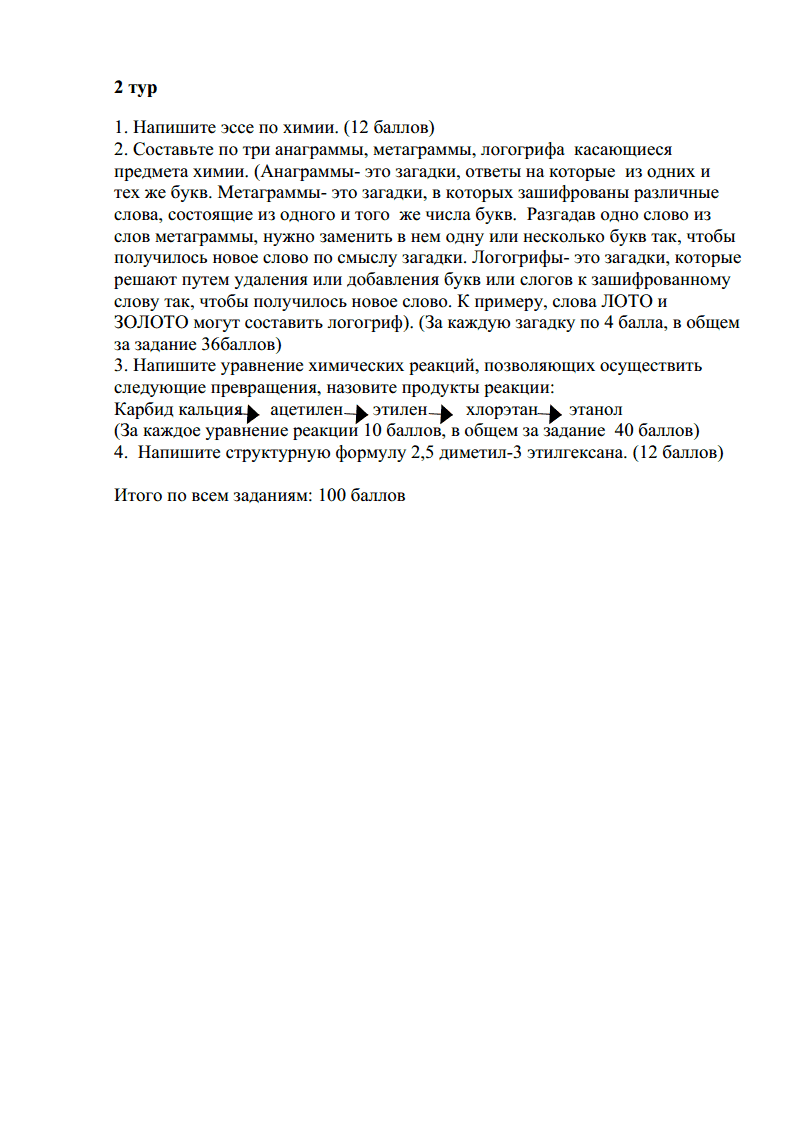 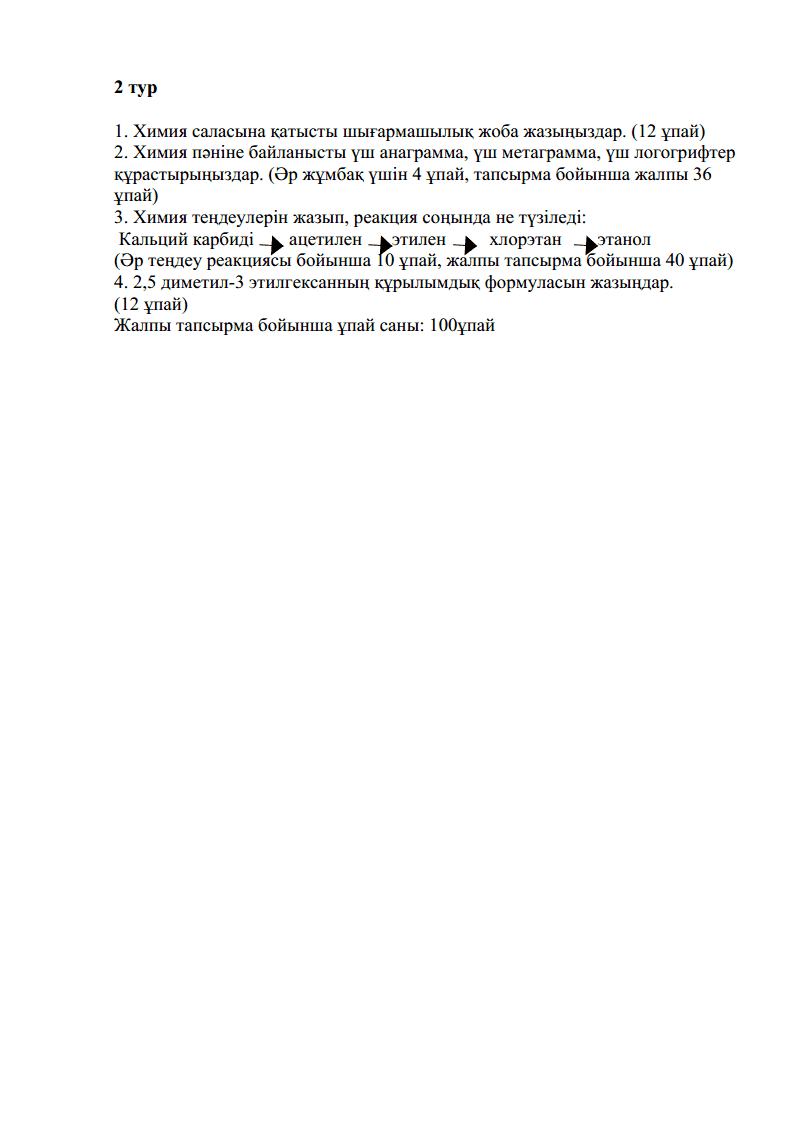 